Grösse der VisitenkarteFür Visitenkarten hat sich das Format (85,60 mm × 53,98 mm) durchgesetzt. Es wird bei EC-Karten, Telefonkarten, Krankenversicherungskarte und viele andere verwendet. Man spricht daher vom Scheckkarten-Format.Mit Word erstellenAm einfachsten und billigsten ist es, Visitenkarten in Kleinauflagen selbst zu erstellen und auszudrucken.Schritt für SchrittUeber Internet-DruckereiVerschiedene Druckereien erstellen Ihre Visitkarten zu einem vorteilhaften Preis. Diese werden mit professionellen Druckern gedruckt und ohne lästige Perforation oder Schneidelinien geschnitten.Ab einer Auflage von über 100 Expl. ist dies der günstigste Weg.Ueber Internet können Sie einen geeigneten Anbieter suchen. Achten Sie aber darauf, dass der Anbieter eine Schweizer Adresse hat, hergestellt wird sie in der Regel im Ausland. 1VisitenkartenKurszielSie können Ihre eigene Visitenkarte erstellen.Oeffnen Sie ein neues leeres Dokument in Word.SeitenformatKontrollieren Sie über Seitenlayout | Seite einrichten | Grösse, dass das Format A4 ist.Die Ausrichtung über Datei | Seite einrichten | Ausrichtung muss Hochformat sein.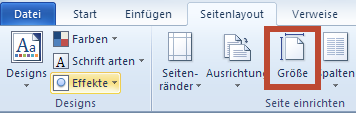 SeitenränderStellen Sie über Seitenlayout | Seite einrichten | Seitenränder  und Benutzerdefiniert wie folgt:Oben:  1 cm, Links:  2 cm, Rechts:  1.5 cmUnten richtet sich nach dem Drucker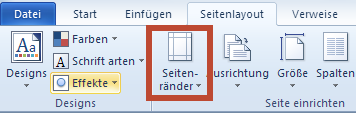 Eingabe des TextesGeben Sie Ihren Namen und Adresse mit den richtigen Zeilenabständen ein.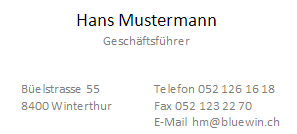 FormatierenName: Schrift auswählen und Grösse 12 Pt., Text einmittenAdresse: Schrift auswählen und Grösse 10 Pt.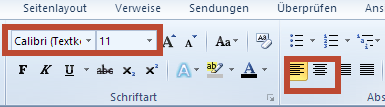 TabulatorenMarkieren Sie die Adresszeilen.Oeffnen Sie mit der rechten Maustaste das Kontextmenü und wählen Sie Absatz, im neuen Fenster unten links Tabstops und geben Sie zwei Tabulatoren bei 1 cm  und  4 cm  linksbündig ein.Geben Sie die beiden Tabulatoren in die Adresse ein.(Innerhalb der Tabelle können Sie diese nicht mehr eingeben.)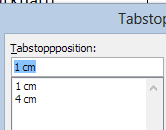 Tabelle erstellenErstellen Sie unterhalb des Textes über Einfügen | Tabelle | Pfeil eine Tabelle mit 2 Spalten und 4 Zeilen.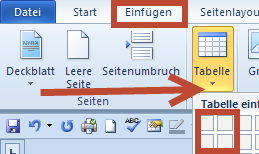 Breite der TabellenkolonnenMarkieren Sie die Tabelle und öffnen Sie mit der rechten Maustaste das Kontextmenü und wählen Sie Tabelleneigenschaften.Im Reiter Spalte geben Sie die bevorzugte Breite  8.56 cm  ein.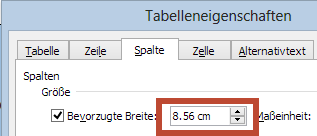 Höhe der ZeilenMarkieren Sie die Tabelle und öffnen Sie mit der rechten Maustaste das Kontextmenü und wählen Sie Tabelleneigenschaften.Im Reiter Zeile geben Sie die bevorzugte Höhe  5.5 cm  ein und wählen Sie Genau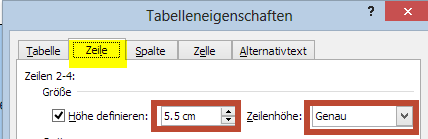 Füllen der Tabelle.Kopieren Sie den Text mit Ctrl-C in den Zwischenspeicher.Kopieren Sie den Zwischenspeicher mit Ctrl-V in das erste Feld der Tabelle.Löschen Sie den Text ausserhalb der Tabelle.Sie können noch Korrekturen anbringen und wenn okay mit Ctrl-C in den Zwischenspeicher, dann  mit Ctrl-Vin die übrigen Tabellenzellen kopieren.SchneidelinienDamit Sie die Karten einfacher ausschneiden können, sind die Aussenlinien als Tabellenrahmen gedruckt.Markieren Sie die Tabelle und öffnen Sie mit der rechten Maustaste das Kontextmenü und wählen Sie Rahmen und Schattierungen, dann den Reiter Rahmen.Es empfiehlt sich, eine punktierte Linie in einer hellen Farbe auszuwählen.Uebernehmen für (unten rechts): Tabelle.Ueber Einstellung Ohne können Sie die Linien weglassen.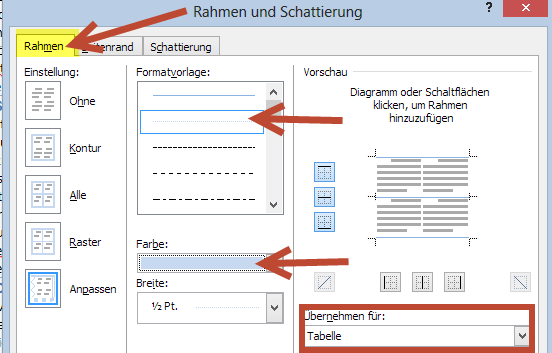 DruckenIhre Visitenkarte ist jetzt fertig und kann gespeichert und ausgedruckt werden. Verwenden Sie Halbkarton mit  Gewicht 250 gm2 oder höheroder spezielle Visitenkartenbogen.Tipp für vorgefertigte KartenVorgefertigte Karten sind in der Papeterie, im Bürofachgeschäft oder über das Internet erhältlich. Dabei ist zu achten, ob die Ränder vorgeschnitten mit perfekten Kanten oder mikroperforiert sind. Das Gewicht  und die Qualität (matt oder glänzend). Falls Sie bis an den Rand drucken wird ein Zwischensteg benötigt, damit keine weissen Ränder sichtbar sind.Tipp für vorgefertigte KartenVorgefertigte Karten sind in der Papeterie, im Bürofachgeschäft oder über das Internet erhältlich. Dabei ist zu achten, ob die Ränder vorgeschnitten mit perfekten Kanten oder mikroperforiert sind. Das Gewicht  und die Qualität (matt oder glänzend). Falls Sie bis an den Rand drucken wird ein Zwischensteg benötigt, damit keine weissen Ränder sichtbar sind.AnbieterWenn Sie in Google den Suchbegriffvisitenkarten drucken schweizeingeben, erhalten Sie eine grosse Auswahl an Druckereien. Beachten Sie die unterschiedlichen Preise, sie variieren je nach Druckart.Beispiele (unvollständig):www.easyprinting.ch/www.vistaprint.ch/‎www.printzessin.chwww.visitenkarten-online.ch/Beispiel easyprintingwww.easyprinting.ch/Oeffnen Sie mit dem Internet-Browser diese Seite.Unten können Sie das Produkt Visitenkarte auswählen.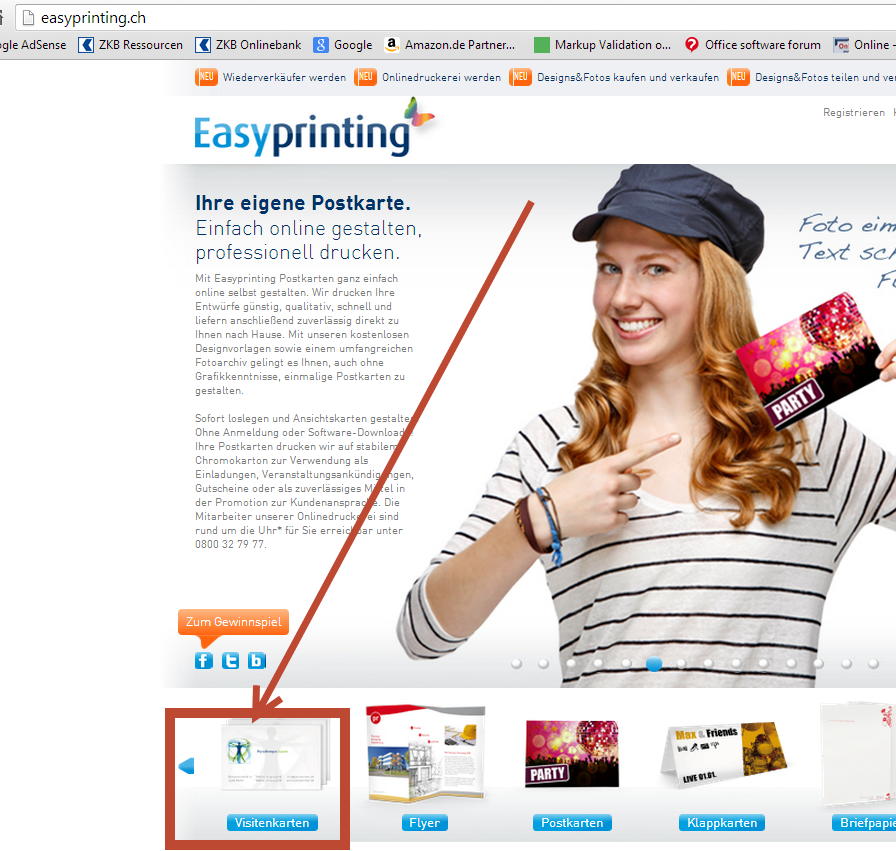 MustervorlageJetzt öffnet sich eine einfache Musterkarte.Klicken Sie das gewünschte Feld aus und geben Sie direkt Ihre Informationen, wie Name Adresse usw. ein.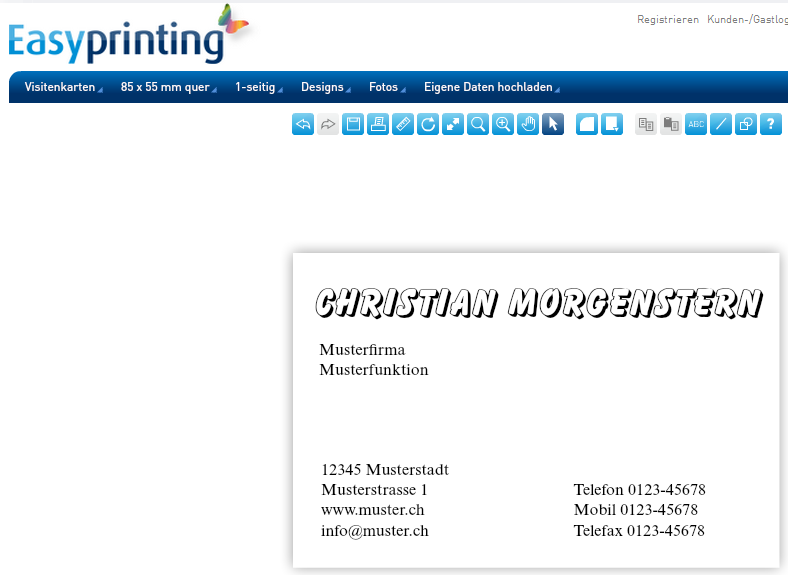 GestaltungUeber die Schaltflächen können Sie die Schriftart, -grösse und -farbe auswählen.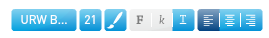 Position ändernWenn Sie das Feld aktivieren können Sie über die kleinen blauen Quadrate die Position und die Grösse  ändern oder das Feld löschen.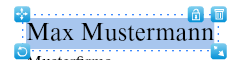 Auflage, PreisUeber die Schaltflächen unten können Sie die Auflage auswählen, dabei wird der Preis eingeblendet.Wählen Sie das Papier und die Veredelung aus.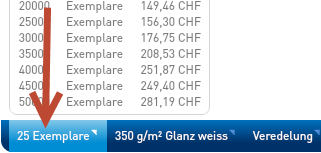 BestellenUnten rechts können Sie den Kaufvorgang abschliessen.In der Regel benötigen Sie eine Kreditkarte.Falls Sie keine Kreditkarte besitzen, können Sie ein kostenloses  Internet-Bankkonto bei PayPal einrichten.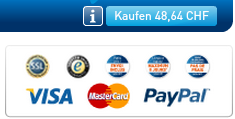 